Fresh Fire, Fresh Filling1) Fresh FireMatthew 3:11-12, Acts 2:1-3, Malachi 3:1-3Fire purifiesFire illuminates Fire energizes and brings passion/fervency  When you pass through the waters, I will be with you; And through the rivers, they shall not overflow you. When you walk through the fire, you shall not be burned, Nor shall the flame scorch you. Isaiah 43:2 NKJV2) Fresh FillingActs 4:31, Ephesians 5:18-21There is one Baptism in the Holy Spirit and many subsequent fillings and anointings 3) Fan the Flame2 Timothy 1:6-7, Romans 12:11Never lag in zeal and in earnest endeavor; be aglow and burning with the Spirit, serving the Lord. Romans 12:11That is why I would remind you to stir up (rekindle the embers of, fan the flame of, and keep burning) the [gracious] gift of God, [the inner fire] that is in you by means of the laying on of my hands [with those of the elders at your ordination]. 2 Timothy 1:6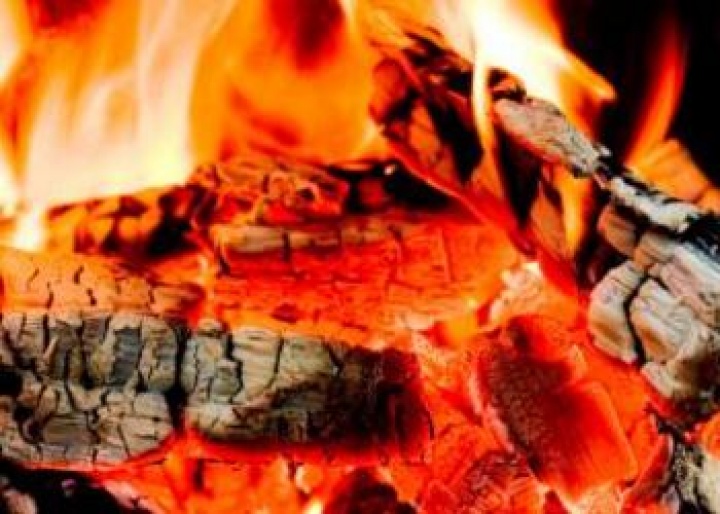 